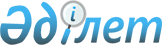 О внесении изменений в решение от 12 июля 2012 года № 2 "Кемпірсай селолық округіне қарасты елді мекендердің көшелеріне атаулар беру туралы"Решение акима Кемпирсайского сельского округа Каргалинского района Актюбинской области от 18 августа 2015 года № 1. Зарегистрировано Департаментом юстиции Актюбинской области 17 сентября 2015 года № 4518

      В соответствии со статьями 35, 37 Закона Республики Казахстан от 23 января 2001 года № 148 "О местном государственном управлении и самоуправлении в Республике Казахстан", Конституционным законом Республики Казахстан от 3 июля 2013 года "О внесении изменений и дополнений в Конституционным законом Республики Казахстан и в некоторые законодательные акты Республики Казахстан по вопросам исключения противоречий, пробелов, коллизий между нормами права различных законодательных актов и норм, способствующих совершению коррупционных правонарушений, аким Кемпирсайского сельского округа Каргалинского района РЕШИЛ:

      1. 

В решении акима Кемпирсайского сельского округа от 12 июля 2012 года № 2 на государственном языке "Кемпірсай селолық округіне қарасты елді мекендердің көшелеріне атаулар беру туралы" (зарегистрированное в государственном реестре нормативных правовых актов № 3-6-147, опубликованное за № 40 от 16 августа 2012 года в районной газете "Каргалы") внести следующие изменения:

      В реквизитах, заголовке и по всему тексту указанного решения на государственном языке слово "селолық" заменить соответственно словом "ауылдық".

      2. 

Контроль за исполнением настоящего решения возложить на главного специалиста аппарата акима Кемпирсайского сельского округа Каргалинского района А.Байкенову. 

      3. 

Настоящее решение вводится в действие по истечении десяти календарных дней со дня его первого официального опубликования.

 
					© 2012. РГП на ПХВ «Институт законодательства и правовой информации Республики Казахстан» Министерства юстиции Республики Казахстан
				      Аким Кемпирсайского сельского округа      Каргалинского районаС.Аманжолов